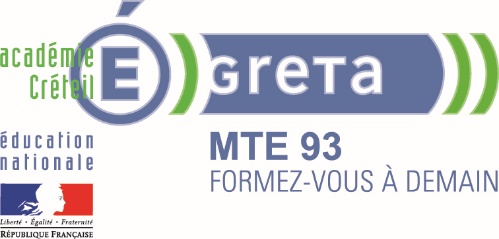 APPEL A CANDIDATURELe GRETA MTE 93, organisme de formation continue de l’Education Nationale, recrute un(e) :Chargé(e) de mission multi financementsMISSIONS :Assurer les entretiens de positionnement et constituer les dossiers de multi financements en relation avec le/la CFC chef de projet.ACTIVITES / RESPONSABILITESIdentifie les acteurs des structures partenaires et leur rôle, assure l’interface avec euxDéfini des prérequis pour le recrutement des stagiairesRéalise des entretiens individuels, des tests et des évaluations finalesRéalise le bilan de la candidature et le dossier de positionnement réglementaireAssure un rôle de conseil dans la mise en place d'un CPF et/ou dans la solution la plus appropriée de financementSupervise et valide les dossiers de financements effectués par l'assistant(e)Coordonne le suivi de l'ensemble des dossiers jusqu'au démarrage des actions sur les centres et la mise en facturationPropose des tarifs, en effectuant un devis adaptés aux différents financeursAssure la constitution et le suivi administratif des dossiers- Participe au développement commercialParticipe à la formation des personnels et à l'information du réseau du GMTE93 sur le multi financements.Utilise les outils mis à sa disposition et participe à la constitution de nouveaux outils de pilotage de l'activité si besoinS'assure du respect des procédures internes dans le respect du système qualitéEst source de proposition et d'amélioration régulièreAssure une veille technologique sur les réglementations liées à son domaineEst l'interlocuteur privilégié des financeurs sur les contrats en coursParticipe à des salons et des manifestations professionnellesCompétences demandées et qualités requises :Bac + 3 à Bac + 5Expérience professionnelle de 3 ans minimum dans les entretiens de positionnement et dans la constitution de dossiers de financement (OPCA, CIF, CFP, CSP, Plan de formation, contrat de professionnalisation ou AIF)Capacité à manager une équipeBonne maîtrise des outils bureautiques et informatiquesCapacité à communiquer à l'interne et à l'externeLa connaissance de la formation professionnelle serait un plusCaractéristiques du poste :Poste basé à Saint Denis principalement et Aubervilliers pour certains entretiens individuels ou rendez-vous professionnelPrévoir des déplacements réguliers dans le 93 et occasionnellement dans l'ensemble de l'île de France38 heures hebdomadairesPoste à pourvoir immédiatement jusqu'au 31 décembre et renouvelable par année civileAgent contractuel de catégorie A de la fonction publique sous contrat à durée déterminée renouvelableRémunération selon grilles indiciaires en fonction du diplôme et de l'expérience